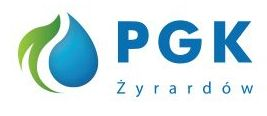 ............................................................................(pieczęć adresowa Wykonawcy)NIP*): ....................................................REGON*):.............................................tel.*): .....................................................	fax*): .....................................................adres e – mail*): ....................................WZÓR OFERTYZamawiający: Przedsiębiorstwo Gospodarki Komunalnej „Żyrardów” Sp. z o. o. W odpowiedzi na zapytanie ofertowe z dnia 16.12.2021r prowadzone na podstawie Regulaminu udzielania zamówień  publicznych, których wartość jest mniejsza niż 130 000 zł.  w  Przedsiębiorstwie Gospodarki Komunalnej „Żyrardów” Sp. z o.o. na:„Dostawa testów kuwetowych”Ja/My, niżej podpisany/i ........................................................................................................................................................,działając w imieniu i na rzecz: ........................................................................................................................................................,1. Oferujemy wykonanie przedmiotu zamówienia za cenę:Netto: ………………………………….zł/słownie netto/ ………………………………………………………………………………..podatek VAT: ……% ………………………….zł/słownie VAT/ ………………………………………………………………………………..Brutto: ………………………………...zł/słownie brutto/ ……………………………………………………………………………..Zestawienie cen netto testów kuwetowych do zamówienia:Minimalna ilość testów kuwetowych przeznaczonych do zakupu:2. Termin realizacji zamówienia : od 01.01.2022r do 31.12.2022r3. Okres  gwarancji: gwarancja ilościowa na dostarczony towar na okres 1 miesiąca. Termin gwarancji jakościowej określony jest przez okres ważności ustalony indywidualnie dla danego testu, jednakże nie krótszy niż 8 miesięcy.4. Oświadczamy, iż zdobyliśmy konieczne informacje oraz materiały do przygotowania oferty.5. Oświadczamy, iż uważamy się za związanych niniejszą ofertą przed okres 30 dni licząc od daty wyznaczonej na składanie ofert.6. Oświadczamy, że zapoznaliśmy się z postanowieniami zawartymi we wzorze umowy i zobowiązujemy się, w przypadku wyboru naszej oferty jako najkorzystniejszej, do zawarcia umowy w miejscu i terminie wyznaczonym przez zamawiającego.7.  Oświadczamy, iż spełniamy postawione przez Zamawiającego warunki udziału w postępowaniu tj.:a) posiadamy zdolność do występowania w obrocie gospodarczym*b) posiadamy odpowiednie uprawnienia do prowadzenia określonej działalności gospodarczej lub zawodowej*c) znajdujemy się w sytuacji ekonomicznej lub finansowej umożliwiającej realizacje zamówienia*b) posiadamy zdolność techniczną lub zawodową umożliwiającą realizacją zamówienia.*9.  Oświadczamy, iż nie podlegamy wykluczeniu z postępowania.*10. Oświadczamy, że wypełniliśmy obowiązki informacyjne przewidziane w art. 13lub art. 14 RODO 1) wobec osób fizycznych,  od których dane osobowe bezpośrednio lub pośrednio pozyskaliśmy w celu ubiegania się o udzielenie zamówienia                             w niniejszym postępowaniu.11. Wyrażamy zgodę na warunki płatności określone w zapytaniu ofertowym *12. Inne ustalenia:…………………………………………………………………………….. *13. Osoba do kontaktu…………………………………………………………………………Załączniki do oferty:……………………………………………………………………………………..………..……………………………………………………………………………………..………..…………………. dnia ………………….........................................................................................	/Podpis i pieczęć osoby upoważnionej	do podpisywania oferty/*niepotrzebne skreślić1)rozporządzenie Parlamentu Europejskiego i Rady (UE) 2016/679 z dnia 27 kwietnia 2016 r. w sprawie ochrony osób fizycznych w związku z przetwarzaniem danych osobowych i w sprawie swobodnego przepływu takich danych oraz uchylenia dyrektywy 95/46/WE (ogólne rozporządzenie o ochronie danych) (Dz. Urz. UE L 119 z 04.05.2016, str. 1).	L.p.Asortymentilość/rok[A]Cena netto za 1 opakowanie[B]Wartość netto[A]x[B]1.LCK 303 Azot amonowy5 op.2.LCK 304 Azot amonowy6 op.3.LCK 339 Azotany10  op.4.LCK 340 Azotany4 op.5.LCK 341 Azotyny11 op.6.LCK 238 Azot ogólny4 op.7.LCK  338 Azot ogólny4 op.8.LCK  313 Chrom5 op.9.LCK 314 ChZT3 op.10.LCK 514 ChZT4 op.11.LCK 014 ChZT1 op.12.LCI 400 ChZT6 op.13.Pipeta automatyczna 0,1 – 1 ml2 szt.14.Pipeta automatyczna 0,5 – 5ml1 szt.15.Crack-Set  LCW 9024 op.16.LCK 360 Cynk 4 op..17.LCK 432 Detergenty1 op.18.LCK 345 Fenole1 op.19.LCK 349 Fosfor ogólny4 op.20.LCK 350 Fosfor ogólny9 op.21.LCK  308 Kadm 3 op.22.LCW 903   2 op.23.LCK 365 Lotne kwasy tłuszczowe 2 op.24.Zestaw odczynników do oznaczania niklu metodą PAN  nr kat. 26516001 op.24.Objętość kuwety 10ml, nr kat. 24954021 op.25.LCK 306 Ołów4 op.26.LCK 328 Potas 1 op.27.LCK 153 Siarczany4 op.28.Siarczany/SulfaVer 4 nr kat. 21067691 op.29.LCK 362 Zasadowość1 op.30.LCK 321 Żelazo 5 op.31.LCK 521 Żelazo3 op.32.LCK 329 Miedź3 op.33.Zestaw odczynników do oznaczania Manganu 2651700 składa się z 3 różnych: nr 2122426, 2122326, 14577992 op.34.Chrom(VI) (ChromaVer3)                                                          2 op.                             35.Chlor wodny 0,02-2,00 mg/l Cl2 saszetki DPD15 op.Razem:Razem:Razem:Razem: